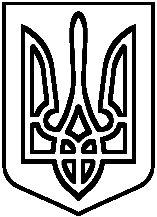 Про організацію роботи з профілактикиправопорушень серед здобувачів освіти НВК	   З метою удосконалення профілактичної роботи з школярами НВК, відповідно річного плану роботи НВК, Н  А К А З У Ю:	1. Соціальному  педагогу Зозулевич О.Ю.:	1.1. Розробити до 20 вересня 2019 року план роботи з профілактики правопорушень серед  учнів на 2019-2020 н.р., до плану включити заходи класно-узагальнюючого контролю, індивідуальну роботу психолога та класного керівника з учнями «групи ризику», які перебувають на внутрішкільному обліку.	1.2. До 30 вересня 2019 р. спланувати і проводити  семінари окремо для батьків і класних керівників із залученням психолога, лікаря-нарколога, представників кримінальної міліції у справах неповнолітніх, громадських організацій, юридичних служб.                                                                                     Протягом року	1.3. Організувати соціальну-педагогічну допомогу учням і сім’ям, які потребують особливої уваги.	 1.4. Надсилати повідомлення про учнів, які скоїли злочини, до комісії у справах неповнолітніх райдержадміністрації, управління  освіти, молоді та спорту для проведення подальшої профілактичної роботи.                                                                                     Постійно.	2. Заступнику директора з навчально-виховної роботи Лепеті В.В.:	2.1. Посилити контроль за відвідуванням учнями навчальних занять, щотижня аналізувати стан відвідування, використовуючи дані загальношкільного обліку.	3. Психологу НВК Болосовій Л.С.:   	3.2. Визначати інтереси учнів та залучати їх до занять у гуртках, секціях.                                                                                     Постійно	Проводити психолого-педагогічні консиліуми на паралелях класів відповідно до шкільного плану роботи. 	   3.3. Налагодити зв’язок між сім’єю дитини,  що скоїла злочин, правопорушення, НВК та службою у справах дітей.                                                                                     Постійно.4. Контроль за виконанням цього наказу покласти на заступника директора з навчально-виховної роботи Лепету В.В.	 Інформацію про роботу з профілактики правопорушень подавати до першого листопада 2019 , січня, березня, травня 2020 року.Директор НВК                                                Н.П.Калмикова              З наказом ознайомлені:КИЇВСЬКА ОБЛАСТЬБАРИШІВСЬКА CЕЛИЩНА РАДАБАРИШІВСЬКИЙ НАВЧАЛЬНО-ВИХОВНИЙ КОМПЛЕКС«ГІМНАЗІЯ –  ЗАГАЛЬНООСВІТНЯ ШКОЛА І-ІІІ СТУПЕНІВ»Н А К А Зcмт Баришівка03 вересня  2019 року            № 104